Click here, type the title of your paper in English, Capitalize first letter (Times New Roman, 12 pt., Italic, Max 20 words)*aDuzce University Department of Mechanical and Manufacturing Engineering, Faculty of Technology, Duzce University, Duzce/Turkey.bDuzce University Department of Civil Engineering, Faculty of Technology, Duzce University, Duzce/Turkey.*Corresponding Author:  mail@mail.edu.trABSTRACT (Times New Roman, 12) - Compulsory section for both Turkish and English full-textPlace here a 150-200 word abstract.  Use 10 pt. Times New Roman (Abstract and Full-Text Format) here and throughout the main text below. The abstract must summarize the context of the study and emphasize its main outcomes and new results. Write the abstract here and do not divide it into several paragraphs. Place here a 150-200 word abstract.  Use 10 pt. Times New Roman (Abstract and Full-Text Format) here and throughout the main text below. The abstract must summarize the context of the study and emphasize its main outcomes and new results. Write the abstract here and do not divide it into several paragraphs. Place here a 150-200 word abstract.  Keywords: Insert keyword text, Insert keyword text, Insert keyword text, Insert keyword text (Italic, alphabetical order, max. 5 words with comma between each one)IntroductionThis document represents a template for UMAS (INERS) 2022. It can be downloaded from the conference website, and used as a reference in the typesetting of the final paper to be included in the conference proceedings (Times New Roman, 10 pt.) Extra information regarding the submission procedure is available at the conference website. Any question regarding the template or paper guidelines must be directed to umas@duzce.edu.tr. This document represents a template for UMAS (INERS) 2022. It can be downloaded from the conference website, and used as a reference in the typesetting of the final paper to be included in the conference proceedings. Extra information regarding the submission procedure is available at the conference website. Any question regarding the template or paper guidelines must be directed to umas@duzce.edu.tr.Materials and MethodDescribe in detail the materials and methods used when conducting the study. The citations you make from different sources must be given and referenced in references. Describe in detail the materials and methods used when conducting the study. The citations you make from different sources must be given and referenced in references. Describe in detail the materials and methods used when conducting the study. The citations you make from different sources must be given and referenced in references. Level-2 HeadingLevel-2 and level-3 headings can be used to detail main headings.Figures and TablesFigures and tables must be centered in the column.  Large figures and tables may span across both columns.  Any table or figure that takes up more than 1 column width must be positioned either at the top or at the bottom of the page..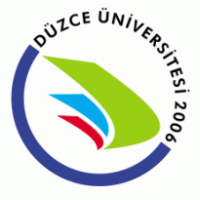 Fig. 1  Example of an image An example of the table is given below. An example of the table is given below. Table 1. Example of a tablePage Numbers, Headers and FootersPage numbers, headers and footers must not be used.EquationsAn example of the equations is given below.				(1)ReferencesThe heading of the References section must not be numbered.  All reference items must be in 8 pt font.  Please use Regular and Italic styles to distinguish different fields as shown in the References section.  Number the reference items consecutively in square brackets (e.g. [1]).  When referring to a reference item, please simply use the reference number, as in [2].  Do not use “Ref. [3]” or “Reference [3]” except at the beginning of a sentence, e.g.  “Reference [3] shows …”.  Multiple references are each numbered with separate brackets (e.g. [2], [3], [4]–[6]).Examples of reference items of different categories shown in the References section include:example of a book in [1]example of a book in a series in [2]example of a journal article in [3]example of a conference paper in [4]example of a patent in [5]example of a website in [6]example of a web page in [7]example of a databook as a manual in [8]example of a datasheet in [9]example of a master’s thesis in [10]example of a technical report in [11]example of a standard in [12]ResultsResults should be clear and concise. The most important features and trends in the results should be described but should not interpreted in detail. Results should be clear and concise. The most important features and trends in the results should be described but should not interpreted in detail. Results should be clear and concise. The most important features and trends in the results should be described but should not interpreted in detail. Results should be clear and concise. The most important features and trends in the results should be described but should not interpreted in detail. Results should be clear and concise. The most important features and trends in the results should be described but should not interpreted in detail.DISCUSSIONThis should explore the significance of the results of the work, not repeat them. The results should be drawn together, compared with prior work and/or theory and interpreted to present a clear step forward in scientific understanding. Combined Results and Discussion sections comprising a list of results and individual interpretations in isolation are particularly discouraged. This should explore the significance of the results of the work, not repeat them. The results should be drawn together, compared with prior work and/or theory and interpreted to present a clear step forward in scientific understanding. Combined Results and Discussion sections comprising a list of results and individual interpretations in isolation are particularly discouraged.CONCLUSIONThe main conclusions of the study should be summarized in a short Conclusions section.AcknowledgmentThe heading of the Acknowledgment section and the References section must not be numbered.ReferencesA.E. Gürel “Exergetic assessment of a concentrated photovoltaic thermal (CPV/T) system,” International Journal of Exergy, 21(2), 127-135, 2016.O. Uluer, M. Aktaş, İ. Karaağaç, G. Durmuş, A. Khanlari, Ü. Ağbulut, and D.N. Çelik. “Mathematical calculation and experimental investigation of expanded perlite based heat insulation materials’ thermal conductivity values,” Journal of Thermal Engineering, 4(5), 2274-2286, 2018.T. Kıvak. “Optimization of surface roughness and flank wear using the Taguchi method in milling of Hadfield steel with PVD and CVD coated inserts,” Measurement, 50, 19-28, 2014.S. Zhang, C. Zhu, J. K. O. Sin, and P. K. T. Mok, “A novel ultrathin elevated channel low-temperature poly-Si TFT,” IEEE Electron Device Lett., vol. 20, pp. 569–571, Nov. 1999.M. Wegmuller, J. P. von der Weid, P. Oberson, and N. Gisin, “High resolution fiber distributed measurements with coherent OFDR,” in Proc. ECOC’00, 2000, paper 11.3.4, p. 109.R. E. Sorace, V. S. Reinhardt, and S. A. Vaughn, “High-speed digital-to-RF converter,” U.S. Patent 5 668 842, Sept. 16, 1997. (2002) The IEEE website. [Online]. Available: http://www.ieee.org/M. Shell. (2002) IEEEtran homepage on CTAN. [Online]. Available: http://www.ctan.org/tex-archive/macros/latex/contrib/supported/IEEEtran/FLEXChip Signal Processor (MC68175/D), Motorola, 1996.“PDCA12-70 data sheet,” Opto Speed SA, Mezzovico, Switzerland.A. Karnik, “Performance of TCP congestion control with rate feedback: TCP/ABR and rate adaptive TCP/IP,” M. Eng. thesis, Indian Institute of Science, Bangalore, India, Jan. 1999.J. Padhye, V. Firoiu, and D. Towsley, “A stochastic model of TCP Reno congestion avoidance and control,” Univ. of Massachusetts, Amherst, MA, CMPSCI Tech. Rep. 99-02, 1999.Wireless LAN Medium Access Control (MAC) and Physical Layer (PHY) Specification, IEEE Std. 802.11, 1997.….Head 1Head 2Head 3----- ------